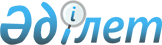 О внесении изменений в решение акима города Кентау от 3 октября 2011 года № 9 "Об образовании избирательных участков на территории города Кентау"
					
			Утративший силу
			
			
		
					Решение акима города Кентау Южно-Казахстанской области от 19 июня 2017 года № 3. Зарегистрировано Департаментом юстиции Южно-Казахстанской области 12 июля 2017 года № 4144. Утратило силу решением акима города Кентау Туркестанской области от 23 ноября 2018 года № 9
      Сноска. Утратило силу решением акима города Кентау Туркестанской области от 23.11.2018 № 9 (вводится в действие по истечении десяти календарных дней после дня его первого официального опубликования).
      В соответствии с пунктами 1, 2 статьи 23 Конституционного Закона Республики Казахстан от 28 сентября 1995 года "О выборах в Республике Казахстан", аким города Кентау РЕШИЛ:
      1. Внести в решение акима города Кентау от 3 октября 2011 года № 9 "Об образовании избирательных участков на территории города Кентау" (зарегистрировано в Реестре государственной регистрации нормативных правовых актов за № 14-3-117, опубликовано 19 ноября 2011 года в газете "Кентау") следующие изменения:
      приложение указанного решения изложить в новой редакции согласно приложению к настоящему решению.
      2. Контроль за исполнением данного решения возложить на руководителя аппарата акима города Кентау Б.Алимбетову.
      3. Настоящее решение вводится в действие по истечении десяти календарных дней после дня его первого официального опубликования. Избирательные участки на территории города Кентау
      Избирательный участок № 1012
      Центр: город Кентау, село Карнак, населенный пункт Кусшыата, улица Сатпаева 2, здание средней общей школы имени ТорткульТобе.
      Границы: улица А.Жубанова дома № 1-33, улица Кентау дома № 1-39, улица Кусшыата дома № 1-18, улица Сатпаева дома № 1-53, улица Суйилиш батыра дома № 1-61, улица Ынтымак дома № 1-9, улица Ырысты дома № 1-69.
      Избирательный участок № 1013
      Центр: город Кентау, улица Я.Ромаха 48, здание средней общей школы № 10. Границы: улица Бала-Бургем дома № 2-440, улица Ш.Валиханова дома № 1/1-1/11, № 32-40, улица Молда Муса дома № 1-213, улица Коктобе дома № 1-70, улица К.Азербаева дома № 1-10.
      Избирательный участок № 1014
      Центр: город Кентау, улица Бала-Бургем № 10А, здание ясли-детского сада "Гаухартас".
      Границы: улица Бала-Бургем дома № 1-9, переулок Бала-Бургем дома № 2-22, улица И.Тайманова дома № 1-43, улица М.Утемисова дома № 1-22, улица М.Жумабаева дома № 1-58, улица Н.Камалова дома № 1-25, улица Р.Кудайбергенова дома № 1-57, улица Т.Рыскулова дома № 132-178, улица С.Рахимова дома № 2-12, улица М.Макатаева дома № 1-14, переулок Желтоксан дома № 1-14, улица Шанырак дома № 1-14, улица Суюнбая дома № 1-14, переулок Карасай дома № 1-14, улица Сатпаева дома № 1-14, улица Т.Айбергенова дома № 1-21, переулок Сельский дома № 1-29, улица Металлургов дома № 1-27, улица Б.Майлина дома № 1-67, улица С.Кожамкулова дома № 1-20, улица И.Есенберлина дома № 1-35, улица Т.Бокина дома № 1-79, улица С.Муканова дома № 1-69, улица А.Байтурсынова дома № 1-29, улица Н.Сералиева дома № 1-54, улица Т.Алимкулова дома № 1-64, улица И.Жансугурова дома № 1-41.
      Избирательный участок № 1015
      Центр: город Кентау, село Карнак, здание средней общей школы Шаштобе.
      Границы: улица З.Тойметова дома № 1-34, улица Карагаш № 1-16, улица Шаш-тобе дома № 51-148, улица Сахил дома № 1-24, улица Б.Коган дома № 1-11, улица М.Кашгари дома № 1-12, переулок М.Кашгари дома № 1-22, улица Карасу дома № 1-15, улица Уста Юсуп дома № 1-24, улица Кунгей дома № 1-6, улица Жана бак дома № 1-19, улица Кулбасы дома № 1-11, улица Кызыл арык дома № 1-6, улица Гулабад дома № 1-23.
      Избирательный участок № 1039
      Центр: город Кентау, улица Куралбаева 83, здание средней общей школы № 14 имени Аль-Фараби.
      Границы: 60 квартал, 61 квартал, улица Ш.Валиханова дома № 130-140, проспект Д.Кунаева четная сторона дома № 34-60, улица С.Сейфуллина нечетная сторона дома № 93-107, улица С.Сейфуллина четная сторона дома № 104, 106, 110, 110а, 112, 116, 118, улица Куралбаева дома № 79, 81, 92, 94.
      Избирательный участок № 1075
      Центр: город Кентау, улица М.Шокая 12, здание общей средней школы № 2 имени М.Шокая.
      Границы: улица Сейфуллина нечетная сторона дома 1-85, четная сторона дома 6-22, переулок Сейфуллина нечетная сторона дома 1-29, четная сторона дома 2-18, переулок Енбекши нечетная сторона дома 1-17, четная сторона дома 2-16, улица Шокая дома 7-17, улица Навои дома 43-48, переулок Келиншектау дома 3-18; переулок Фисатиди нечетная сторона дома 3-13, переулок Рахимова дома 1-12, улица Кобыланды батыра нечетная сторона дома 19, 21, 27-65, четная сторона дома 26-52, улица Молдагалиева дома 17-36, 43, 43А, 45.
      Избирательный участок № 1076
      Центр: город Кентау, село Хантаги, улица Ильича, д.15а, здание ясли-детского сада "Кулыншак".
      Границы: улица Каратау дома 1-96, улица Еспенбетова дома 1-96, улица Назарова дома 1-56, улица Торлана дома 3-42, улица К.Рыскулбекова дома 1-109.
      Избирательный участок № 1077
      Центр: город Кентау, село Карнак, улица Э.Хабибова, д.42, здание общей средней школы № 11 имени Ахын-Тума.
      Границы: улица Хабибова дома 1-30, улица Абдраимова дома 2-37, 105, улица Женис дома 1-18, улица Хамза дома 1-25, улица Сакам Жангира дома 9-14, улица Янги Абад дома 4, 7, улица Кыргыз какпа дома 1-8, улица Навои дома 6-45, улица Аль-Фараби дома 1-20, улица Учтепа дома 7-37, улица Ахунтума, улица Уйрек ата, улица Ахмет Жугинеки, Дача, Подстанция, улица Амангельды дом 20, улица Бабура, улица Дюмтума, улица Мусилла Капка, улица Жастар, улица Мусилла какпа (Пушкина).
					© 2012. РГП на ПХВ «Институт законодательства и правовой информации Республики Казахстан» Министерства юстиции Республики Казахстан
				
      Аким города Кентау

А.Макулбаев

      "СОГЛАСОВАНО"

      Председатель Кентауской

      городской избирательной

      комиссии

Б.Садуов

      "12" июня 2017 года
Приложение к решению акима
города Кентау от 19 июня
2017 года № 3